Nominated Work Pattern (If Applicable):(Please attach further information to this form if required)
REQUEST FOR FLEXIBLE WORK ARRANGEMENTS
REQUEST FOR FLEXIBLE WORK ARRANGEMENTS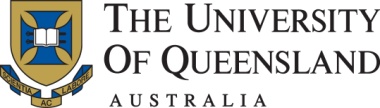 The National Employment Standards contained in section 65 of the Fair Work Act 2009 (Cth) provides that a staff member who is the parent or has the responsibility for the care of a child may request a change in their work arrangements to assist the staff member to care for the child if the child is:under school age; oris under the age of 18 and has a disability. For further information see http://ppl.app.uq.edu.au/content/5.43.08-flexible-working-arrangements-staff-caring-responsibilities-children or contact your local HR Team or the Employee Relations group in the HR Division on ext. 52055. Please use this form to notify the University of the requested change to your work arrangements.  Once the Form has been completed please return the Form to your supervisor and provide a copy to your local HR Team. The University will provide a response to your request within 21 days of an appropriately completed Form. The University may refuse the request on reasonable business grounds. The National Employment Standards contained in section 65 of the Fair Work Act 2009 (Cth) provides that a staff member who is the parent or has the responsibility for the care of a child may request a change in their work arrangements to assist the staff member to care for the child if the child is:under school age; oris under the age of 18 and has a disability. For further information see http://ppl.app.uq.edu.au/content/5.43.08-flexible-working-arrangements-staff-caring-responsibilities-children or contact your local HR Team or the Employee Relations group in the HR Division on ext. 52055. Please use this form to notify the University of the requested change to your work arrangements.  Once the Form has been completed please return the Form to your supervisor and provide a copy to your local HR Team. The University will provide a response to your request within 21 days of an appropriately completed Form. The University may refuse the request on reasonable business grounds. The National Employment Standards contained in section 65 of the Fair Work Act 2009 (Cth) provides that a staff member who is the parent or has the responsibility for the care of a child may request a change in their work arrangements to assist the staff member to care for the child if the child is:under school age; oris under the age of 18 and has a disability. For further information see http://ppl.app.uq.edu.au/content/5.43.08-flexible-working-arrangements-staff-caring-responsibilities-children or contact your local HR Team or the Employee Relations group in the HR Division on ext. 52055. Please use this form to notify the University of the requested change to your work arrangements.  Once the Form has been completed please return the Form to your supervisor and provide a copy to your local HR Team. The University will provide a response to your request within 21 days of an appropriately completed Form. The University may refuse the request on reasonable business grounds. PART 1: GENERAL INFORMATIONPART 1: GENERAL INFORMATIONPART 1: GENERAL INFORMATIONStaff Member (full name):Employee Number:Position:Organisational Unit:Campus:Supervisor:PART 2: PRE-REQUISITES FOR MAKING REQUEST (Please tick relevant box)PART 2: PRE-REQUISITES FOR MAKING REQUEST (Please tick relevant box)PART 2: PRE-REQUISITES FOR MAKING REQUEST (Please tick relevant box)PART 2: PRE-REQUISITES FOR MAKING REQUEST (Please tick relevant box)I have completed 12 months continuous service with the University:I am a long-term casual staff member:Commencement Date:PART 3: CURRENT WORK ARRANGEMENTSPART 3: CURRENT WORK ARRANGEMENTSPART 3: CURRENT WORK ARRANGEMENTSPART 3: CURRENT WORK ARRANGEMENTSI currently work full-time (please tick box):I currently work part-time (please tick box):Hours Per Week:Other for casual staff  (please tick box):Current Hours Per Week:PART 4: REQUESTED FLEXIBLE WORK ARRANGEMENTPART 4: REQUESTED FLEXIBLE WORK ARRANGEMENTPART 4: REQUESTED FLEXIBLE WORK ARRANGEMENTPART 4: REQUESTED FLEXIBLE WORK ARRANGEMENTPART 4: REQUESTED FLEXIBLE WORK ARRANGEMENTPART 4: REQUESTED FLEXIBLE WORK ARRANGEMENTPART 4: REQUESTED FLEXIBLE WORK ARRANGEMENTPART 4: REQUESTED FLEXIBLE WORK ARRANGEMENTDate you would like the arrangement to commence:Date you would like the arrangement to commence:Date you would like the arrangement to commence:Date you would like the arrangement to conclude:Date you would like the arrangement to conclude:Date you would like the arrangement to conclude:Reason for the arrangement requestedReason for the arrangement requestedReason for the arrangement requestedPLEASE SELECT ONE OR MORE OF THE FOLLOWING:PLEASE SELECT ONE OR MORE OF THE FOLLOWING:PLEASE SELECT ONE OR MORE OF THE FOLLOWING:PLEASE SELECT ONE OR MORE OF THE FOLLOWING:PLEASE SELECT ONE OR MORE OF THE FOLLOWING:PLEASE SELECT ONE OR MORE OF THE FOLLOWING:PLEASE SELECT ONE OR MORE OF THE FOLLOWING:PLEASE SELECT ONE OR MORE OF THE FOLLOWING:I would like to work part-time. Please nominate work pattern in table below.I would like to work part-time. Please nominate work pattern in table below.I would like to work part-time. Please nominate work pattern in table below.I would like to reduce my hours of work. Please nominate work pattern in table below.I would like to reduce my hours of work. Please nominate work pattern in table below.I would like to reduce my hours of work. Please nominate work pattern in table below.I would like to job-share my position I would like to job-share my position I would like to job-share my position I would like to enter into a work from home arrangement (Telecommuting Policy).I would like to enter into a work from home arrangement (Telecommuting Policy).I would like to enter into a work from home arrangement (Telecommuting Policy).I would like to increase my daily hours to work less days per week. I would like to increase my daily hours to work less days per week. I would like to increase my daily hours to work less days per week. Other: Other: Other: Signed by Staff MemberSigned by Staff MemberDateMONTUESWEDTHURSFRISATSUNWeek 1 [NON PAY WEEK]Week 2[PAY WEEK]PART 5: SUPERVISOR’S RESPONSE (TO BE COMPLETED BY SUPERVISOR)PART 5: SUPERVISOR’S RESPONSE (TO BE COMPLETED BY SUPERVISOR)PART 5: SUPERVISOR’S RESPONSE (TO BE COMPLETED BY SUPERVISOR)PART 5: SUPERVISOR’S RESPONSE (TO BE COMPLETED BY SUPERVISOR)PART 5: SUPERVISOR’S RESPONSE (TO BE COMPLETED BY SUPERVISOR)Arrangement(s) has been approved:Arrangement(s) has not been approved:Arrangement(s) has not been approved:If Arrangement has been refused, please specify reason(s) and certify that you have completed the steps listed by ticking the box:  Requested arrangement has been discussed with staff member  Requested arrangement has been discussed with staff member  Requested arrangement has been discussed with staff member  Requested arrangement has been discussed with staff memberIf Arrangement has been refused, please specify reason(s) and certify that you have completed the steps listed by ticking the box:  Alternative arrangements have been considered  Alternative arrangements have been considered  Alternative arrangements have been considered  Alternative arrangements have been consideredIf Arrangement has been refused, please specify reason(s) and certify that you have completed the steps listed by ticking the box:   Alternatives outside the organisational unit have been considered   Alternatives outside the organisational unit have been considered   Alternatives outside the organisational unit have been considered   Alternatives outside the organisational unit have been consideredIf Arrangement has been refused, please specify reason(s) and certify that you have completed the steps listed by ticking the box:  Director Human Resources has been consulted  Director Human Resources has been consulted  Director Human Resources has been consulted  Director Human Resources has been consultedIf Arrangement has been refused, please specify reason(s) and certify that you have completed the steps listed by ticking the box:If Arrangement has been refused, please specify reason(s) and certify that you have completed the steps listed by ticking the box:Signed by SupervisorDatePART 6: HEAD OF ORGANISATIONAL UNIT’S RESPONSE (TO BE COMPLETED BY HEAD)PART 6: HEAD OF ORGANISATIONAL UNIT’S RESPONSE (TO BE COMPLETED BY HEAD)PART 6: HEAD OF ORGANISATIONAL UNIT’S RESPONSE (TO BE COMPLETED BY HEAD)PART 6: HEAD OF ORGANISATIONAL UNIT’S RESPONSE (TO BE COMPLETED BY HEAD)PART 6: HEAD OF ORGANISATIONAL UNIT’S RESPONSE (TO BE COMPLETED BY HEAD)Arrangement(s) has been approved:Arrangement(s) has not been approved:Arrangement(s) has not been approved:If Arrangement has been refused, please specify reason(s) and certify that you have completed the steps listed by ticking the box:  Requested arrangement has been discussed with staff member  Requested arrangement has been discussed with staff member  Requested arrangement has been discussed with staff member  Requested arrangement has been discussed with staff memberIf Arrangement has been refused, please specify reason(s) and certify that you have completed the steps listed by ticking the box:  Alternative arrangements have been considered  Alternative arrangements have been considered  Alternative arrangements have been considered  Alternative arrangements have been consideredIf Arrangement has been refused, please specify reason(s) and certify that you have completed the steps listed by ticking the box:   Alternatives outside the organisational unit have been considered   Alternatives outside the organisational unit have been considered   Alternatives outside the organisational unit have been considered   Alternatives outside the organisational unit have been consideredIf Arrangement has been refused, please specify reason(s) and certify that you have completed the steps listed by ticking the box:  Director Human Resources has been consulted  Director Human Resources has been consulted  Director Human Resources has been consulted  Director Human Resources has been consultedIf Arrangement has been refused, please specify reason(s) and certify that you have completed the steps listed by ticking the box:If Arrangement has been refused, please specify reason(s) and certify that you have completed the steps listed by ticking the box:Signed by HeadDatePART 7: HUMAN RESOURCES STAFF TO COMPLETEPART 7: HUMAN RESOURCES STAFF TO COMPLETEPART 7: HUMAN RESOURCES STAFF TO COMPLETEPART 7: HUMAN RESOURCES STAFF TO COMPLETEDate Temporary Variation of Contract Offered:Date Temporary Variation of Contract Accepted:Details Entered By:Date:Details Checked By:Date: